План мероприятий приуроченных к 22 июня – Дню Памяти и скорби.МАОУ СОШ № 33Мероприятие Фотоотчёт Участие в акции, посвящённой теме дети войны и военного детства, проходит в рамках культурно-образовательной программы VIII молодёжного кинофестиваля короткометражных фильмов о Великой Отечественной и Второй Мировой войне «Перерыв на кино»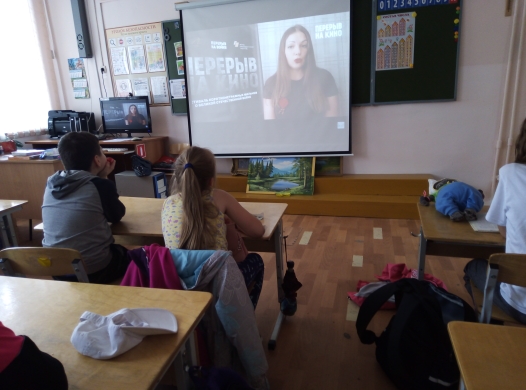 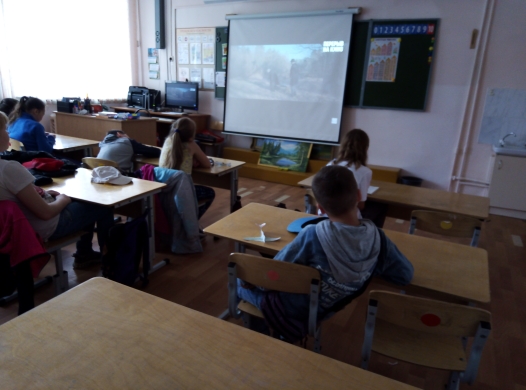 Возложение цветов к мемориалу.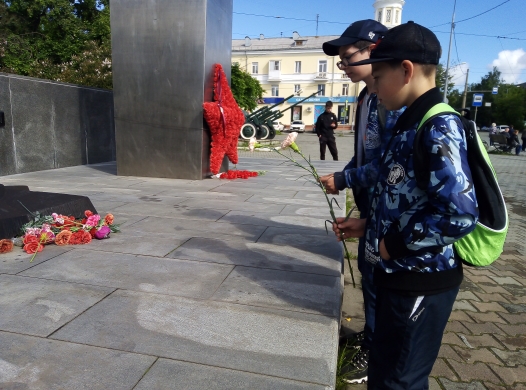 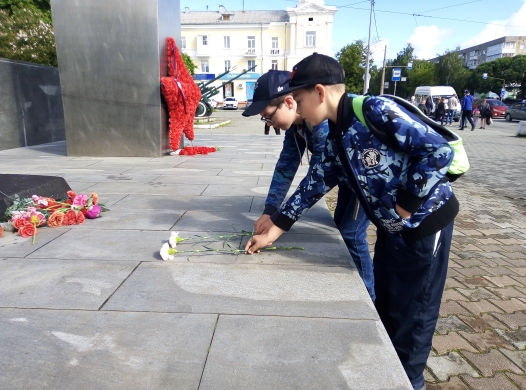 Выставка в школьной библиотеке «Мы помним – мы гордимся!»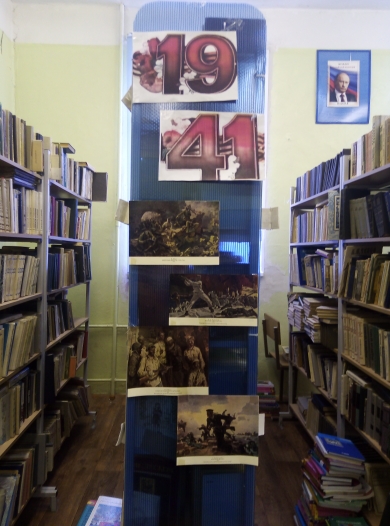 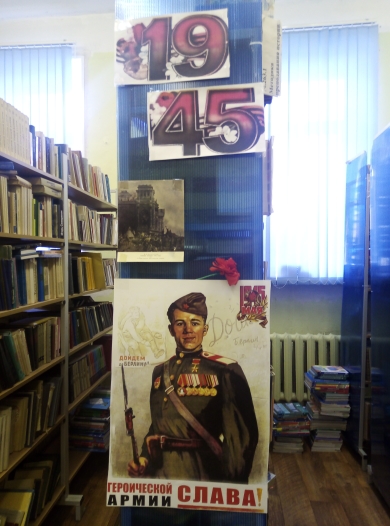 Беседа в Центральной Библиотеке № 7 «Зови же, память в 41 - й»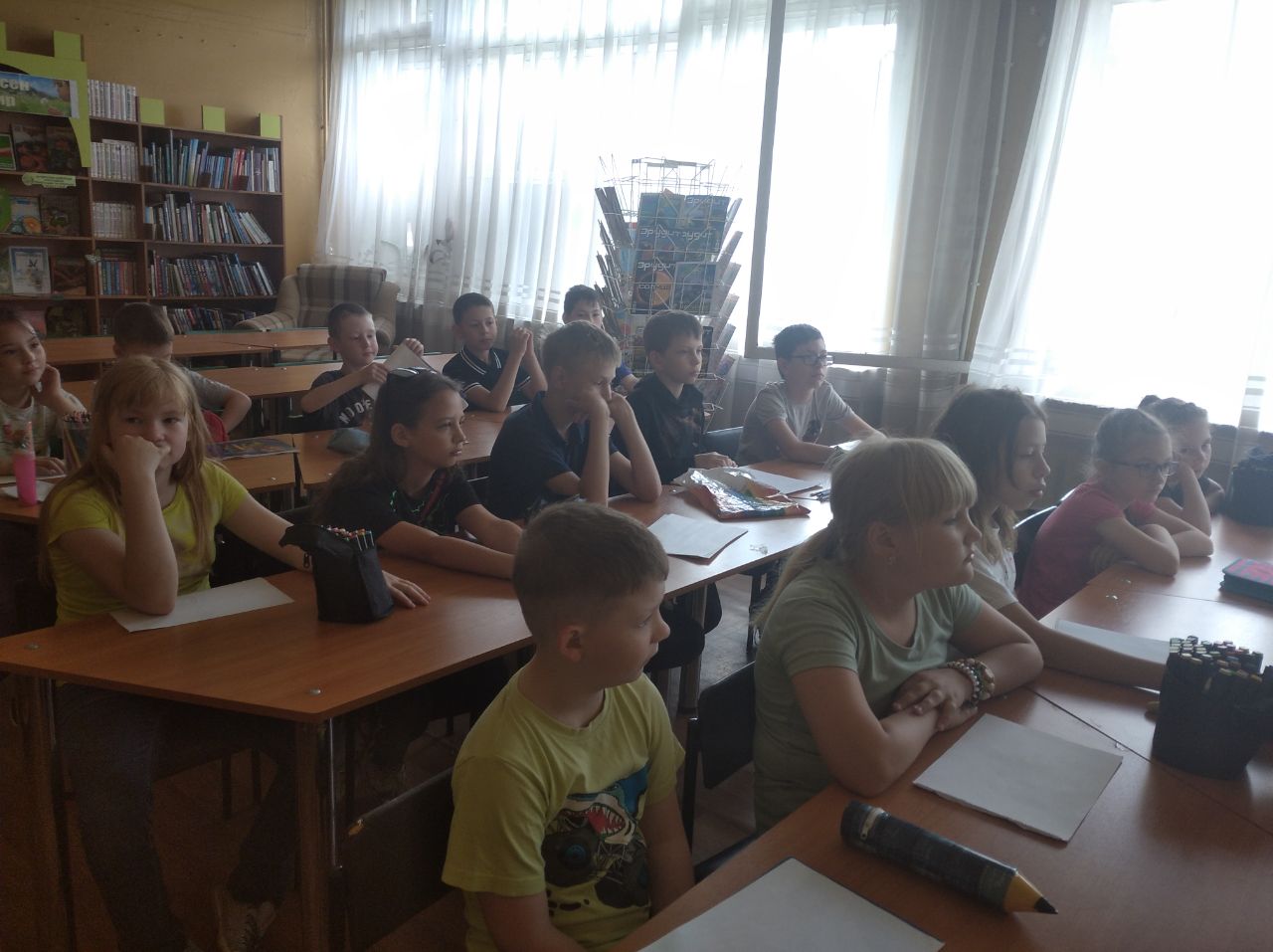 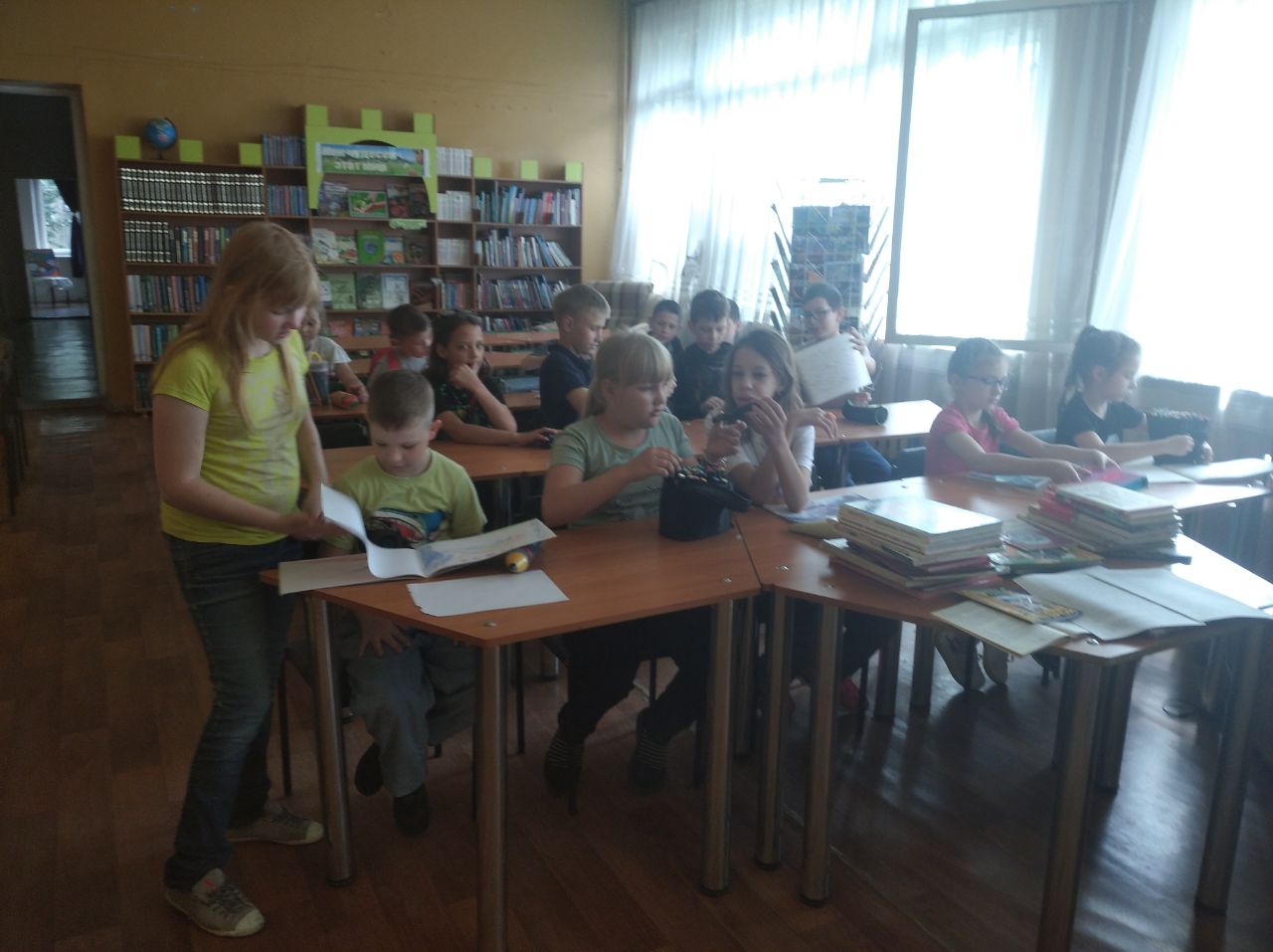 Выставка своих рисунков « Мы не хотим войны!»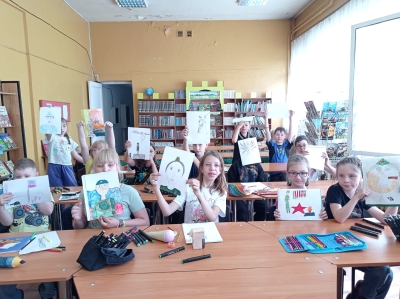 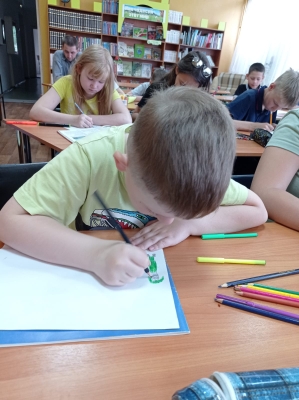 Беседа в школьной библиотеке «Читаем о войне!»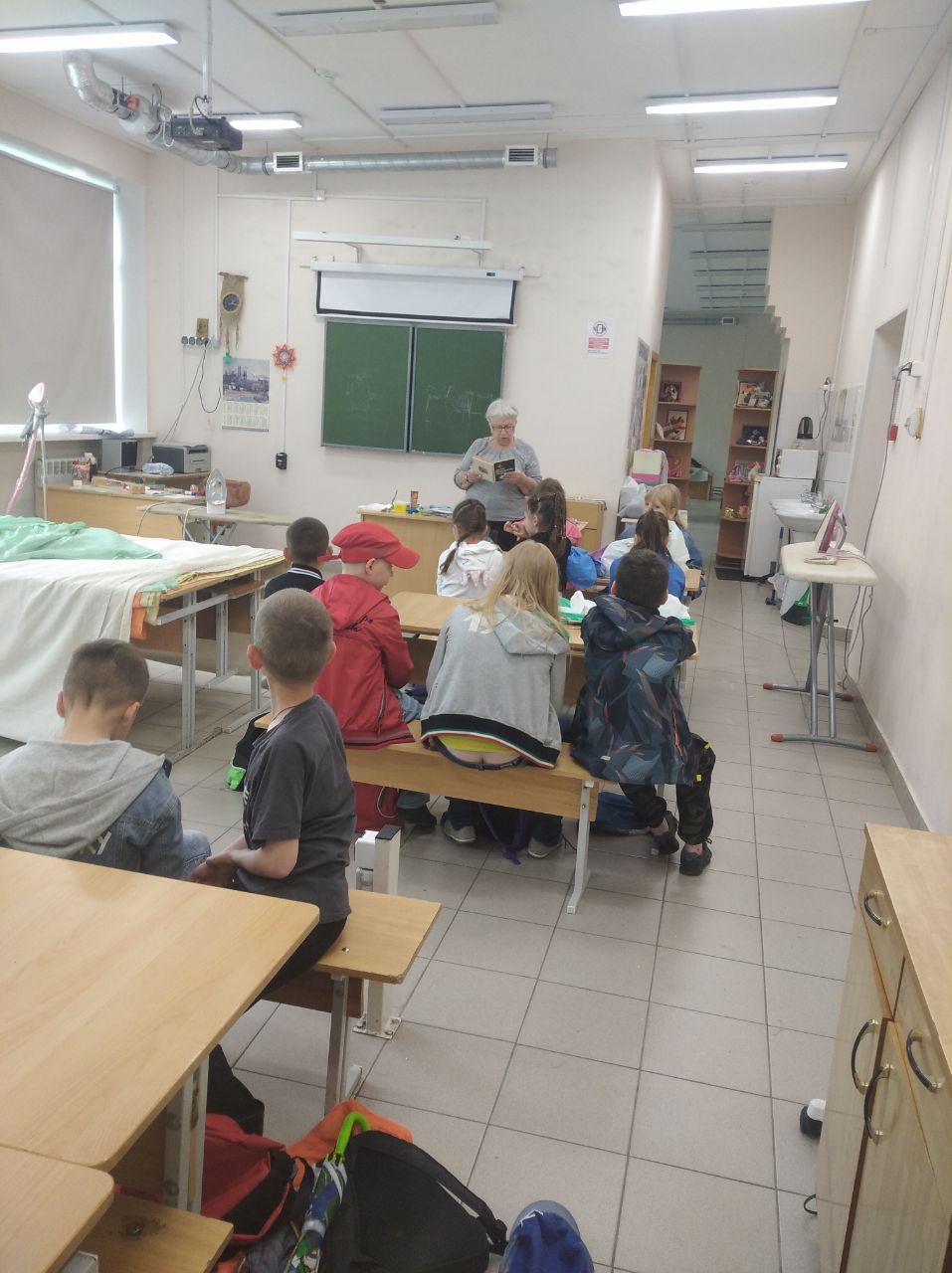 